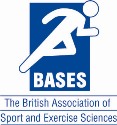 BASES Division Chairs (x3):(Biomechanics & Motor Behaviour; Psychology; Sport & Performance)(appointed by Appointments and Remuneration Committee)Role:				BASES Division ChairResponsible to:		The BoardMain purpose of job:	To provide leadership to the Division Committee.  Divisional Chairs are responsible for the Division’s overall direction, co-ordination, implementation, execution, control and completion of specific projects, ensuring alignment with the BASES Strategic Plan.Key tasks:To be an appointed Director of the Association, executing the powers of directors, as per the Articles of Association.To represent the Division on the BASES BoardTo provide leadership, direction, support and coordination to the Division CommitteeTo develop and maintain a Division strategy, providing direction, support and coordination to the DivisionTo organise and chair a minimum of three Division Committee meetings each yearTo support the Division Membership Representative to provide a Division ‘network’ for members to engage with like-minded sport and exercise scientistsTo support effective strategy implementationTo appoint individuals from within the Committee to lead the planning and implementation of Division projectsTo monitor and report on progress of Division projects to the BoardTo liaise with the Scientific Programme Committee to support the development of the Conference programmeTo organise the review of Division-specific abstracts for the Annual Conference.To support the Division CPD Representative to organise a minimum of one Division day each year.To support the Sport and Exercise Psychology Accreditation Route (SEPAR) Lead in activity commensurate with ensuring the effectiveness of the SEPAR programme for candidates and compliance with the Health and Care Professions Council (HCPC) requirements. (Psychology Division only)This Job Description sets out the main aspects of the job, but it should not be taken as a complete description of the role in its entirety.Person specification:Key skills, qualities, experience and attributes:Professional member of BASESAn understanding of the technical division requirements A passion for the long-term success BASES.Strong leadership skills and experience in leading a group of like-minded individuals for a common purpose.Strong empathetic, motivational and interpersonal skills, with the ability to build and develop relationships, bringing people together.Lives and upholds the highest standards of professionalism and ethics, leads by example, always seeking to find ways to champion the pursuit of excellence in others.Able to create collegiate, collaborative, honest and open environment, actively listening to the views and opinions of others, to generate trust and to forge consensus.Experience in strategic planning and implementation Experience in people managementGood organisational and communication skills.Approachable, diplomatic and helpful.Term of Office The Chair is appointed by the Appointments and Remuneration Committee and shall normally hold post for a three-year period.  They will be eligible to renew their position subject to Board approvalTime commitment:Attendance at BASES Board meetings (normally five per year).Attendance at monthly Board catch-up calls outside of the months when formal meetings take place (one hour per call)Attendance at annual Division committee meetings (normally three to four per year)Attendance at annual Conference and annual Student ConferenceAvailable to promptly support any queries in between formal meetings, via email or conference call.Remuneration:The role of Division Chair is not accompanied by any financial remuneration.   Travel and meeting expenses are reimbursed according to the policies and procedures of BASES.